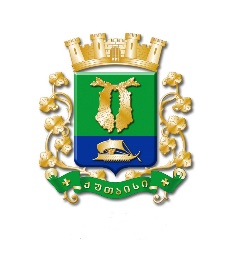 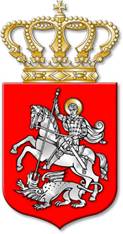 ს  ა  ქ  ა  რ  თ  ვ  ე  ლ  ოქალაქ  ქუთაისის  მუნიციპალიტეტის  საკრებულოგ  ა  ნ  კ  ა  რ  გ  უ  ლ  ე  ბ  ა   328 ქალაქი  ქუთაისი		28		ოქტომბერი		2020  წელიქალაქ ქუთაისის მუნიციპალიტეტის საკრებულოს იურიდიულ საკითხთა კომისიის ანგარიში 2019 წლის ნოემბრის თვიდან 2020 წლის ოქტომბრისთვის ჩათვლით გაწეული მუშაობის შ ე ს ა ხ ე ბსაქართველოს ორგანული კანონის „ადგილობრივი თვითმმართველობის კოდექსი“ 28–ე მუხლის მე-3 პუნქტის, „ქალაქ ქუთაისის მუნიციპალიტეტის საკრებულოს რეგლამენტის დამტკიცების შესახებ“ ქალაქ ქუთაისის მუნიციპალიტეტის საკრებულოს 2014 წლის 14 ივლისის N1 დადგენილების დანართის 26-ე მუხლის მე-2 პუნქტის „ი“ ქვეპუნქტისა და 132-ე მუხლის საუძველზე:მუხლი 1. შეფასდეს დადებითად ქალაქ ქუთაისის მუნიციპალიტეტის საკრებულოს იურიდიულ საკითხთა კომისიის ანგარიში 2019 წლის ნოემბრის თვიდან 2020 წლის ოქტომბრის თვის ჩათვლით გაწეული მუშაობის შესახებ.(საკრებულოს იურიდიულ საკითხთა კომისიის ანგარიში 2019 წლის ნოემბრის თვიდან 2020 წლის ოქტომბრის თვის ჩათვლით გაწეული მუშაობის შესახებ წინამდებარე განკარგულებას თან ერთვის)მუხლი 2. განკარგულება შეიძლება გასაჩივრდეს, კანონით დადგენილი წესით, ქუთაისის საქალაქო სასამართლოში (ვ.კუპრაძის ქუჩა №11), მისი გაცნობიდან ერთი თვის ვადაში.მუხლი  3. განკარგულება ძალაში შევიდეს კანონით დადგენილი წესით. 		საკრებულოს  თავმჯდომარის  მოადგილე, 		საკრებულოს თავმჯდომარის მოვალეობის 				შემსრულებელი				ირაკლი  შენგელიაქალაქ ქუთაისის მუნიციპალიტეტის საკრებულოს 2020 წლის 28 ოქტომბრის N328 განკარგულების დანართიქალაქ ქუთაისის მუნიციპალიტეტის საკრებულოს იურიდიულ საკითხთა კომისიის ანგარიში 2019 წლის ნოემბრის თვიდან 2020 წლის ოქტომბრის თვის ჩათვლით გაწეული მუშაობის შ ე ს ა ხ ე ბქალაქ ქუთაისის მუნიციპალიტეტის საკრებულოს იურიდიულ საკითხთა კომისია თავის საქმიანობას ახორციელებს საქართველოს ორგანული კანონის „ადგილობრივი თვითმმართველობის კოდექსი“, ქალაქ ქუთაისის მუნიციპალიტეტის საკრებულოს 2014 წლის 14 ივლისის N1 დადგენილებით დამტკიცებული ქალაქ ქუთაისის მუნიციპალიტეტის საკრებულოს რეგლამენტით, ქალაქ ქუთაისის მუნიციპალიტეტის საკრებულოს იურიდიულ საკითხთა კომისიის დებულებითა და სხვა ნორმატიული აქტების შესაბამისად. უზრუნველყოფს საკრებულოს წევრთა, ადგილობრივი თვითმმართველობის თანამდებობის პირთა მიერ, საქართველოს კანონმდებლობისა და საკრებულოს დებულების მოთხოვნათა დაცვას.ქალაქ ქუთაისის მუნიციპალიტეტის საკრებულოს იურიდიულ საკითხთა კომისიის  შემადგენლობა განისაზღვრება 5 (ხუთი) წევრისგან. ქალაქ ქუთაისის მუნიციპალიტეტის საკრებულოს იურიდიულ საკითხთა კომისიის წევრების მაღალი პასუხისმგებლობის გრძნობისა და კომისიის თავმჯდომარესთან აქტიური კომუნიკაციის შედეგად, კვორუმის არქონის გამო ჩაშლილი არ ყოფილა იურიდიულ საკითხთა კომისიის არცერთი სხდომა. ქალაქ ქუთაისის მუნიციპალიტეტის საკრებულოს იურიდიულ საკითხთა კომისია, აქტიურად არის ჩაბმული საკრებულოს სამუშაო პროცესში, ადმინისტრაციულ – სამართლებრივი აქტების პროექტებთან დაკავშირებით ამზადებს შესაბამის დასკვნებსა და შენიშვნებს, ქალაქ ქუთაისის მუნიციპალიტეტის საკრებულოს თავმჯდომარის დავალებით, საკრებულოში სამართლებრივად სადავო და პრობლემატურ საკითხებთან დაკავშირებით ამზადებს და წარადგენს კომისიის ზეპირ/წერილობით მოსაზრებებს კანონის ფარგლებში მათი გადაჭრის შესახებ. ქალაქ ქუთაისის მუნიციპალიტეტის საკრებულოს მე-6 მოწვევის პერიოდში, იურიდიულ საკითხთა კომისიის მიერ ჩატარებული სხდომების სტატისტიკა შემდეგია, 2017 წლის დეკემბრის თვიდან, 2020 წლის ოქტომბრის თვის ჩათვლით, მოწვეული და ჩატარებული იქნა 66 სხდომა, ჯამში განხილულ იქნა 371 საკითხი და მომზადდა 335 დასკვნა. აქედან, 2019 წლის ნოემბრის თვიდან 2020 წლის ოქტომბრის თვის ჩათვლით, ჩატარებულ იქნა 19 სხდომა, მათ შორის, ოთხი – დისტანციური წესით, განხილულ იქნა 100-მდე საკითხი, ქალაქ ქუთაისის მუნიციპალიტეტის საკრებულოს მიერ განსახილველი სამართლებრივი აქტების პროექტების კანონმდებლობასთან შესაბამისობასთან დაკავშირებით, მომზადდა 94 დასკვნა. ქალაქ ქუთაისის მუნიციპალიტეტის საკრებულოს იურიდიულ საკითხთა კომისიის მიერ, საანგარიშო პერიოდში, დეტალურად იქნა განხილული, როგორც ინდივიდუალური ადმინისტრაციულ - სამართლებრივი, ასევე, ნორმატიული ადმინისტრაციულ – სამართლებრივი აქტების პროექტების სამართლებრივი მხარე, მათი შესაბამისობა მოქმედ საკანონმდებლო ნორმებთან, მნიშვნელოვანი ყურადღება ექცეოდა სამართლებრივ და ტექნიკურ ხარვეზებს, პროცედურულ მხარეს, წარმოდგენისა და განხილვის ვადებს. საკითხების განხილვისას კომისიის შემადგენლობის მიერ  დადგენილი  სამართლებრივი თუ ტექნიკური სახის შენიშვნები, როგორც წესი, კომისიური განხილვისას ეცნობებოდა აღმასრულებელი ორგანოს წარმომადგენლებს, რომლებიც შენიშვნების გათვალისწინებით, ქალაქ ქუთაისის მუნიციპალიტეტის საკრებულოს ბიუროს შემადგენლობას წარუდგენდა საკითხს განსახილველად.ქალაქ ქუთაისის მუნიციპალიტეტის საკრებულოს იურიდიულ საკითხთა კომისიის შემადგენლობამ არაერთი დასკვნა მიიღო საკითხის ტექნიკური, სამართლებრივი უსაფუძვლობის/გაუმართაობის, კანონით გათვალისწინებულ ნორმებთან შეუსაბამობის შესახებ. შესაბამისად, მიღებულ იქნა კომისიის ერთობლივი გადაწყვეტილებანი, ქალაქ ქუთაისის მუნიციპალიტეტის საკრებულოს სხდომის დღის წესრიგიდან საკითხების ამოღებისა და მისი განუხილველად დატოვების შესახებ.ქალაქ ქუთაისის მუნიციპალიტეტის საკრებულოს იურიდიულ საკითხთა კომისიის შენიშვნებისა და მოსაზრებების უმეტესობა გაზიარებული და მოსმენილ იქნა აღმასრულებლის მიერ. პროცედურულ საკითხებზე იურიდიულ საკითხთა კომისიას შენიშვნა არ ჰქონია, ასევე, დარღვევები არ დაფიქსირებულა მიღებული სამართლებრივი აქტების შესრულებისა და მიმდინარეობის კონტროლისას.ქალაქ ქუთაისის მუნიციპალიტეტის საკრებულოს იურიდიულ საკითხთა კომისიამ საანგარიშო პერიოდში, თავისი კომპეტენციის ფარგლებში განიხილა, მონაწილეობა მიიღო, მოამზადა და წარადგინა სამართლებრივი აქტის პროექტები. მათ შორის, მომზადდა ქალაქ ქუთაისის მუნიციპალიტეტის საკრებულოს ფრაქციების რეგისტრაციისათვის, ფრაქციებში განხორციელებული ცვლილების, ფრაქციის შემადგენლობიდან წევრის გასვლის/გაერთიანების, ფრაქციაში თანამდებობის პირების ცვლილების შესახებ განკარგულების პროექტები, შესწავლილ იქნა თანდართული დოკუმენტაცია და მომზადდა შესაბამისი დასკვნები. გარდა ზემოაღნიშნული საქმიანობებისა, ქალაქ ქუთაისის მუნიციპალიტეტის საკრებულოს იურიდიულ საკითხთა კომისიამ მისთვის მინიჭებული უფლებამოსილებებიდან გამომდინარე, ინტენსიური მუშაობა გასწია საზედამხედველო ფუნქციების განხორციელების პროცესში. კომისია აქტიურად ახორციელებდა ქალაქ ქუთაისის მუნიციპალიტეტის მერიის დაქვემდებარებაში მყოფი ორგანიზაციებიდან ინფორმაციის გამოთხოვასა და ინფორმაციის კომისიურ შესწავლას, ხოლო შემდგომში ქალაქ ქუთაისის მუნიციპალიტეტის საკრებულოს 2014 წლის 14 ივლისის N1 დადგენილების „ქალაქ ქუთაისის მუნიციპალიტეტის საკრებულოს რეგლამენტის დამტკიცების შესახებ“ დანართის 25-ე მუხლის 1-ლი პუნქტის „გ“ ქვეპუნქტის შესაბამისად, მოისმინა საკრებულოსადმი ანგარიშვალდებულ ორგანოთა და თანამდებობის პირთა ანგარიშები. მუნიციპალიტეტის აღმასრულებელი ორგანოებისა და ამ ორგანოების თანამდებობის პირების საქმიანობის კონტროლის მიზნით, მოწვეულნი იყვნენ ანგარიშვალდებული პირები. კომისიის მიერ, მოსმენილი და შეფასებული იქნა მათ მიერ წარმოდგენილი ანგარიშები, რასთან დაკავშირებითაც კომისიამ გასცა სიტყვიერი მითითებები/წერილობითი რეკომენდაციები, რომლებიც როგორც წესი, შემდგომი რეაგირებისათვის გადაეგზავნა აღმასრულებელ ორგანოს.ქალაქ ქუთაისის მუნიციპალიტეტის საკრებულოს იურიდიულ საკითხთა კომისიის მიერ, მოთხოვნილ საკითხებთან დაკავშირებით, არაუფლებამოსილების მითითებით წერილის უკან დაბრუნება არ მომხდარა. კომისიის მიერ, ხდება წერილის გადამისამართება უფლებამოსილ ორგანოში და ამის თაობაზე, ადრესატთან ცნობის გაგზავნა. ქალაქ ქუთაისის მუნიციპალიტეტის საკრებულოს იურიდიულ საკითხთა კომისია, იურიდიულ კონსულტაციას უწევს და სწორ მიმართულებას აძლევს მოქალაქეებს მათთვის პრობლემატურ საკითხებთან დაკავშირებით.ქალაქ ქუთაისის მუნიციპალიტეტის საკრებულოს იურიდიულ საკითხთა კომისიაში მომზადდა ქალაქ ქუთაისის მუნიციპალიტეტის საკრებულოს დადგენილების პროექტი „ქალაქ ქუთაისის მუნიციპალიტეტის საკრებულოს წევრის ეთიკის კოდექსის დამტკიცების შესახებ“. აღნიშნული პროექტი ქალაქ ქუთაისის მუნიციპალიტეტის საკრებულოს წევრის სტატუსიდან გამომდინარე, ადგენს მისი ქცევის სტანდარტს, აგრეთვე განსაზღვრავს ქცევის წესებს, რომლებიც საკრებულოს წევრმა საქმიანობის განხორციელებისას და კოლეგებთან, სხვა თანამშრომლებთან, მასობრივი ინფორმაციის საშუალებებთან, სხვა ინსტიტუტებსა და საზოგადოებასთან ურთიერთობის დროს უნდა გაითვალისწინოს. პროექტი მიზნად ისახავს საჯარო დაწესებულებაში ეთიკისა და ქცევის ზოგადი წესების დადგენას, ეთიკური გარემოს შექმნას და საჯარო მოსამსახურის პროფესიული სტანდარტების დამკვიდრებას, რაც უზრუნველყოფს მიუკერძოებელი, ობიექტური და კოლეგიალური საჯარო სამსახურის ჩამოყალიბებას, ასევე, საჯარო სამსახურის მიმართ საზოგადოების ნდობის გაზრდას, რადგანაც, კომისიის სურვილია აღნიშნული პროქტის მასშტაბური განხილვა, მიმდინარე ეპიდვითარების გამო, ამ ეტაპზე მიზანშეწონილად ჩაითვალა საჯარო შეხვედრისგან თავშეკავება.ქალაქ ქუთაისის მუნიციპალიტეტის საკრებულოს იურიდიულ საკითხთა კომისიამ მოქმედ კანონმდებლობასთან შესაბამისობაში მოყვანის მიზნით, განიხილა თვითმმართველი ქალაქ ქუთაისის საკრებულოს თავმჯდომარის 2007 წლის 1 მარტის N46 ბრძანებით დამტკიცებული „ქალაქ ქუთაისის საკრებულოს აპარატის შრომის შინაგანაწესი“. აღნიშნული ინიციატივის გაცნობისა და სამუშაო პროცესში ჩართვის მიზნით, კომისიის სხდომაზე მოწვეული იყვნენ ქალაქ ქუთაისის მუნიციპალიტეტის საკრებულოს აპარატის უფროსის მოვალეობის შემსრულებელი და მეორადი სტრუქტურული ერთეულების - განყოფილებების ხელმძღვანელები. პროექტში განსახორციელებელი ცვლილების საჭიროებისა და მასში ასასახი ნორმების შესახებ მსჯელობის საფუძველზე, იურიდიულ საკითხთა კომისიამ შეიმუშავა პროექტი, რომლის განხილვა და დამტკიცება, საკრებულოს თავმჯდომარის მხარდაჭერით უახლოეს მომავალში მოხდება.იურიდიულ საკითხთა კომისიის შემდეგი საანგარიშგებო პერიოდის ძირითადი პრიორიტეტებია: თვითმმართველობის განხორციელებაში მოქალაქეთა აქტიურად ჩართვის უზრუნველყოფა. ძირითადი პრობლემატური, სამართლებრივი, პროცედურული საკითხების შესწავლა, საჭიროების შემთხვევაში პროექტების შემუშავება, საკრებულოს სხდომაზე შემდგომი რეაგირებისათვის საკითხის დაყენება, ან ამისათვის საჭირო დავალების, რეკომენდაციის გაცემა. შენიშვნა: წინამდებარე ანგარიში, ქალაქ ქუთაისის მუნიციპალიტეტის საკრებულოს 35-ე სხდომაზე, 2020 წლის 28 ოქტომბერს წარმოდგენილ იქნა, ქალაქ ქუთაისის მუნიციპალიტეტის საკრებულოს იურიდიულ საკითხთა კომისიის თავმჯდომარის, ვლასი გარდაფხაძის მიერ.საკრებულოს  თავმჯდომარის  მოადგილე, 		საკრებულოს თავმჯდომარის მოვალეობის 				შემსრულებელი				ირაკლი  შენგელია